	Class of 2022 Schedule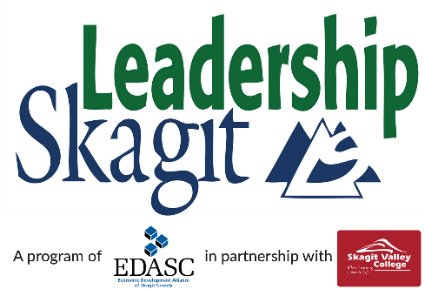 Contact mary@skagit.org for more informationBeginning Your Journey & Welcome ReceptionFriday, September 10, 2021Leadership RetreatWednesday-Thursday, 
September 22-23, 2021Ecology SkagitFriday, October 15, 2021A Sense of PlaceFriday, November 12, 2021Communicating as a LeaderFriday, December 10, 2021Building a Healthy CommunityFriday, January 14, 2022Law & JusticeFriday, February 4, 2022Economic VitalityFriday, March 11, 2022Community Services & StewardshipStep Up Conference for Racial EquityFriday, April 15, 2022April-May TBD - 2022Arts & CultureFriday, May 13, 2022Claim Your Leadership Challenge RetreatWednesday-Thursday, May 25-26, 2022Graduation EventsProject Presentation RehearsalsThursday, June 2, 2022 (2 hours)Project PresentationsTuesday, June 7, 2022 (1/2-day)Graduation Ceremony & BanquetThursday, June 9, 2022 (3-hour evening event) 